En el distrito de _________________, provincia ___________ y departamento de ______________.En el marco de la Norma Técnica para la Cogestión del Servicio Alimentario del Programa Nacional de Alimentación Escolar Qali Warma y de acuerdo a los Procedimientos Generales para la Operatividad del Modelo de Cogestión para la Atención del Servicio Alimentario, siendo las ________ del día _________ del mes de _________ del año 20___, en las instalaciones de la institución educativa / PRONOEI  ________________________ con código moduldfghfnbvcnvbar N°____________, del nivel _____________, en la reunión de madres y padres de familia presidida por la Directora o el Director o quien haga de sus veces en la institución educativa la/el Sra./Sr. _____________________________________ con DNI _______________, se inicia la presente sesión con los siguientes puntos de agenda: Difusión de la estrategia de cogestión y las fases que implica la gestión y vigilancia del Servicio Alimentario, así como las funciones de las y los integrantes del CAE.Elección de las y los integrantes del CAE de acuerdo a los lineamientos del PNAEQWCompromiso público de los integrantes de cumplir estrictamente las funciones y responsabilidades establecidas por el PNAEQW y suscripción de ficha de datos.Se inicia la sesión, dando a conocer el punto N°1 de la agenda, luego de lo cual se procede a la elección de las y los integrantes del CAE, los cuales pueden ser voluntarios o elegidos por voto. Una vez identificado a los representantes, se declara conformado el CAE de la siguiente forma:Con la finalidad de formalizar la conformación del CAE, se pasa a ejecutar el tercer punto de la agenda. Habiendo sido leída el acta por cada uno de las y los integrantes del CAE, suscritos y verificados los datos en los formatos de conformación del CAE; siendo las ______horas del mismo día, firman en representación de los presentes la Directora o el Director de la IE usuaria y la Presidente o el Presidente de APAFA o representante de las madres y padres, en señal de conformidad.Fecha:ROL EN EL COMITÉ DE ALIMENTACIÓN ESCOLAR: (Marcar con un aspa, donde corresponda)MOTIVO DEL FORMATODATOS PERSONALESFECHA DE NACIMIENTO		GÉNERO		DISCAPACIDAD		       LENGUA MATERNADe conformidad con lo establecido en la Ley N°29733- Ley de Protección de Datos Personales y su Reglamento, aprobado por Decreto Supremo N°003-2013-JUS, declaro conocer los alcances de dichas normas y doy mi consentimiento en forma libre, expresa e inequívoca, para el tratamiento de mis datos personales, los que han sido consignados en el presente formulario, los que son exactos y verdaderos.Declaro bajo juramento, no tener antecedentes penales ni policiales.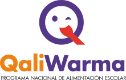 FORMATO N°1: ACTA DE CONFORMACIÓN/ACTUALIZACIÓN Y COMPROMISO DEL COMITÉ DE ALIMENTACIÓN ESCOLARPRT- 017- PNAEQW-UOP-FOR- 0001   Versión Nº: 05ACTA N°______Página 1 de 2Rol en CAENombre y Apellidos (completos)DNI N°Cargo en la IEPresidenta o Presidente: Sra. /Sr.Secretaria o Secretario: Sra. /Sr.La/El Vocal: Sra. /Sr.La/El Vocal: Sra. /Sr.La/El Vocal: Sra. /Sr.  _______________________________  Director/a de la IE usuaria  Nombres y apellidos:  DNI:_____________________________________Presidenta/e APAFA o representante        de las madres o padres de familia       Nombres y apellidos:       DNI:FORMATO N°2: FICHA DE DATOS DEL INTEGRANTE DEL COMITÉ DE ALIMENTACIÓN ESCOLARPRT- 017- PNAEQW-UOP-FOR- 0001   Versión Nº: 05Página 2 de 2Presidenta o PresidenteSecretaria o SecretarioLa/El Vocal 1La/El Vocal 2La/El Vocal 3Conformación ActualizaciónAPELLIDO PATERNOAPELLIDO MATERNONOMBRESMFDIA DIA MESMESAÑO AÑO AÑO AÑO MFDNIDNIDNIDNIDNIDNIDNIDNIN° TELÉFONO DOMICILIOCARGO DENTRO DE LA INSTITUCIÓN EDUCATIVA   Nº TELÉFONO CELULAR  Nº TELÉFONO CELULAR  Nº TELÉFONO CELULAR  Nº TELÉFONO CELULAR  Nº TELÉFONO CELULAR  Nº TELÉFONO CELULAR  Nº TELÉFONO CELULAR  Nº TELÉFONO CELULAR  Nº TELÉFONO CELULARCORREO ELECTRÓNICODIRECCIÓN ACTUAL   __________________________________   ______________ DEL CAE (Nuevo)    Nombres y apellidos:    DNI__________________________________________             PRESIDENTA O PRESIDENTE DEL CAE    Nombres y apellidos:    DNI